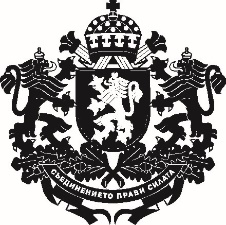 РЕПУБЛИКА БЪЛГАРИЯЗаместник-министър на земеделието, храните и горите….………………………………………. 2020 г.	ДОКЛАДот доц. д-р Янко Иванов – заместник-министър на земеделието, храните и горитеОтносно: Проект на Правилник за организацията и дейността на Комисията за признаване на развъдни организации, одобряване на развъдни програми и за издаване или отказ от издаване на разрешение за извършване на развъдна дейностУВАЖАЕМА ГОСПОЖО МИНИСТЪР,На основание чл. 29а, ал. 5 от Закона за животновъдството (ЗЖ) внасям за одобрение проект на Правилник за организацията и дейността на Комисията за признаване на развъдни организации, одобряване на развъдни програми и за издаване или отказ от издаване на разрешение за извършване на развъдна дейност.В брой 13 на „Държавен вестник“ от 2019 г. са обнародвани измененията и допълненията в ЗЖ, произтичащи от синхронизирането му с Европейското законодателство и по-конкретно с Регламент (ЕС) 2016/1012 на Европейския парламент и на Съвета от 8 юни 2016 година относно зоотехнически и генеалогични условия за развъждане, търговия и въвеждане в Съюза на чистопородни разплодни животни, хибридни разплодни свине и зародишни продукти от тях, за изменение на Регламент (ЕС) № 652/2014 и директиви 89/608/ЕИО и 90/425/ЕИО на Съвета и за отмяна на определени актове в областта на развъждането на животни (ОВ L, 171 от 29.06.2016 г.) (Регламент (ЕС) 2016/1012).Основните промени са свързани с процедурата по издаване на разрешение за извършване на развъдна дейност от развъдните организации, която вече преминава през два етапа – признаване на организацията за развъдна и одобряване на развъдната програма. Срокът за протичане на процедурата е увеличен на 5 месеца. Нов момент е задължителното извършване на проверка на място относно декларираните обстоятелства от страна на Изпълнителната агенция по селекция и репродукция в животновъдството, която предоставя на комисията доклад с резултатите от нея.Предвидени са нови процедури като: писмено уведомяване на заявителя при наличия на основания за отказ от признаване на организацията за развъдна и предоставяне на 7-дневен срок за обосновано искане за преразглеждане на случая; при постановяване на отказ от одобряване на развъдната програма, заявителят може да представи нова развъдна програма за същата порода в 6-месечен срок и процедура за промяна на вече одобрена развъдна програма. Във връзка с гореизложеното е необходимо издаване на нов Правилник за организацията и дейността на Комисията за признаване на развъдни организации, одобряване на развъдни програми и за издаване или отказ от издаване на разрешение за извършване на развъдна дейност. С предложения проект на Правилник е уреден съставът и организацията на дейността на Комисията. Заложени са изисквания за задължително участие в състава на Комисиите на представители от науката към Селскостопанска академия. Предвидено е  заседанията да бъдат присъствени и неприсъствени, като се предоставя възможност за предоставяне на становища и гласуване по електронен път. Въведена е процедура за прекратяване на разглеждане на постъпилото заявление по реда на Административнопроцесуалния кодекс, в случаите, в които не се отстранят непълнотите в представените документи в указания срок, както и когато е върната развъдната програма с бележки от членовете на Комисията и не е депозирана коригирана развъдна програма. На 04.03.2020 г. предложеният проект на Правилник е представен за предварителни обществени консултации по електронен път на Тракийски университет – Стара Загора и Аграрен университет – Пловдив. В предоставеният срок няма постъпили бележки и предложения.Проектът на Правилник за организацията и дейността на Комисията за признаване на развъдни организации, одобряване на развъдни програми и за издаване или отказ от издаване на разрешение за извършване на развъдна дейност не съдържа разпоредби, транспониращи актове на Европейския съюз, поради което не е приложена таблица за съответствие с правото на Европейския съюз.Предложеният проект на акт не води до въздействие върху държавния бюджет и не са необходими допълнителни разходи/трансфери и други плащания. Проектът не предвижда и допълнителни разходи за неговите адресати.Съгласно чл. 26, ал. 3 и 4 от Закона за нормативните актове, проектът на Правилник за организацията и дейността на Комисията за признаване на развъдни организации, одобряване на развъдни програми и за издаване или отказ от издаване на разрешение за извършване на развъдна дейности доклад (мотиви) са публикувани на интернет страницата  на Министерството на земеделието, храните и горите и на Портала за обществени консултации, като на заинтересованите лица е предоставен 30-дневен срок за предложения и становища. Направените целесъобразни  бележки са отразени. Съгласно чл. 26, ал. 5 от Закона за нормативните актове справката за отразяване на постъпилите предложения от проведената обществена консултация, заедно с обосновка за неприетите предложения е публикувана на интернет страниците на Министерството на земеделието, храните и горите, както и на Портала за обществени консултации.Проектът на Правилник за организацията и дейността на Комисията за признаване на развъдни организации, одобряване на развъдни програми и за издаване или отказ от издаване на разрешение за извършване на развъдна дейност е съгласуван в съответствие с разпоредбите на Правилата за изготвяне и съгласуване на проекти на актове в системата на Министерството на земеделието, храните и горите. Направените целесъобразни бележки и предложения са отразени.  УВАЖАЕМА ГОСПОЖО МИНИСТЪР,Във връзка с гореизложеното и на основание чл. 29а, ал. 5 от Закона за животновъдството, предлагам да издадете предложения проект на Правилник за организацията и дейността на Комисията за признаване на развъдни организации, одобряване на развъдни програми и за издаване или отказ от издаване на разрешение за извършване на развъдна дейност. С уважение,ДОЦ. Д-Р ЯНКО ИВАНОВЗаместник-министърДОМИНИСТЪРА НА ЗЕМЕДЕЛИЕТО, ХРАНИТЕ И ГОРИТЕГ-ЖА ДЕСИСЛАВА ТАНЕВАОДОБРИЛ,МИНИСТЪР НА ЗЕМЕДЕЛИЕТО, ХРАНИТЕ И ГОРИТЕ:ДЕСИСЛАВА ТАНЕВАПриложениe: Проект на Правилник;Справка за отразяване на постъпилите становища;Постъпили становища;Справка за отразяване на предложенията и становищата, получени от проведената обществена консултация;Предложения и становища, получени от проведената обществена консултация.